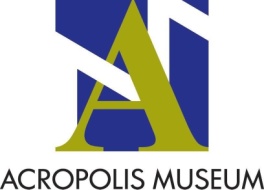 APPLICATION FOR PERMISSION TO FILM AND USE FOOTAGE(please fill-in or underline as appropriate)Applicant’s Contact InformationName/Organisation:Address:Telephone and fax number:E-mail adress:Profession:The material to be filmed will be used in the production of:cultural documentary – informative contentfilm/program for educational purposesfilm in which the Museum is a setting but not the subjectfilm for advertising purposes (please identify the product being advertised):other (please specify):Production detailsDirector:Producer:Title:Distribution / commercial useCompany name: Contact person:Τel. & fax & e-mail address:Title of production:Type of production:No of copies:Production (countries):Language:Distribution (countries):Identify length of final product:up to 15’	up to 30’	up to 45’	up to 60’	more than 60’Company Information / Invoicing DetailsCompany name:Profession:Address:City:Postcode:VAT number:Phone number:Filming will include:People:Text, subtitles, narration, etc:(Please attach the script to your application)In case of use of the film in the internet: Duration of use of the material:Website URL: Website genre: Languages:Preferred date/hours and duration of visit:Where will the filming take place?1. Courtyard Area	2. Ground floor / Gallery of the Slopes3. Level 1 - Archaic Gallery	4. Level 1 - 5th B.C. - 5th A.D.5. Level 3 - Parthenon Gallery	6. Archaeological ExcavationExhibits included in the filming (please specify how the exhibits will be filmed) Catalogue No.	Title	View1.2.3.4.5.6.7.8.9.10.(please use an additional A4 sheet if required)Non authorized commercial use, distribution or public display of the filming material is prohibited by Greek copyright laws.I declare hereby that I have read and agree to the “Terms and Conditions”.(date)(Signature)